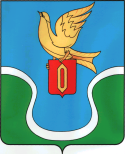                                            ГОРОДСКАЯ ДУМАМУНИЦИПАЛЬНОГО ОБРАЗОВАНИЯ        «ГОРОДСКОЕ ПОСЕЛЕНИЕ            «ГОРОД ЕРМОЛИНО»                                            КАЛУЖСКАЯ ОБЛАСТЬ                  РЕШЕНИЯ« 23 » октября  2014 г.                                                                                                                    №  78 «Об установлении налога наимущество физических лиц на территории муниципального образования«Городское поселение «Город Ермолино» на 2015 год»В соответствии с Федеральным законом от 6 октября . N 131-ФЗ "Об общих принципах организации местного самоуправления в Российской Федерации", Налоговым кодексом Российской Федерации, Законом Российской Федерации от 9 декабря . N 2003-1 "О налогах на имущество физических лиц",  на основании Федерального закона от 02.11.2013г. № 306-ФЗ «О внесении изменений в части первую и вторую Налогового кодекса Российской Федерации и отдельные законодательные акты Российской Федерации», руководствуясь  Уставом Муниципального образования «Городское поселение «Город Ермолино», Городская Дума МО «Городское поселение «Г. Ермолино»РЕШИЛА:1. Внести изменения в Решение Городской Думы МО «Городское поселение «Г. Ермолино» № 80 от 05.12.2013г. «Об установлении налога на имущество физических лиц на территории муниципального образования «Городское поселение «Г. Ермолино на 2014 год». 2.  п. 3 указанного Решения изложить в следующей редакции «Установить следующие ставки налога в зависимости от суммарной инвентаризационной стоимости объектов налогообложения, умноженной на коэффициент-дефлятор, определяемый в соответствии с частью первой Налогового кодекса Российской Федерации.    Ставки налога устанавливаются в следующих пределах:                                                                                                                                                                                                                                                                                                                                                                                                                                                                                                                                                                                                                                                                                                                                                                                                                                                                                                                                                                                                                                                                                                                                                                                                                                                                                                                                                                                                                                                                                           3. Предоставить льготу по уплате налога на имущество физических лиц многодетным семьям в размере 100%.4. Налог на имущество физических лиц подлежит уплате в срок не позднее 1 октября года, следующего за истекшим налоговым периодом.5. Настоящее Решение вступает в силу с 1 января 2015 года  и подлежит официальному опубликованию.Глава МО «Городское поселение                                                                 Бодров В.В.«Город   Ермолино»                                                        Отп. 7 экз.3 – в дело 1 – админ. ГП «Г. Ермолино»1 – прокуратура1 – МО МР «Боровский район»1 – ИФНСN 
п/пСтоимость имущества           Ставка налога1 До 300 тыс. рублей      (включительно)                 0,12 Свыше 300 тыс. рублей до 500 тыс. рублей 9включительно)0,2%3 Свыше 500 тыс. рублей 1%